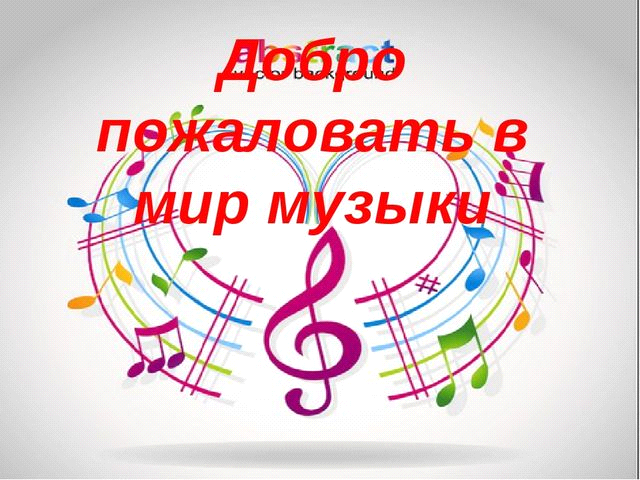 Добрый день уважаемые родители.Здравствуйте мамы и папы Мы разработали для вас ряд упражнений, песен и игр для развития музыкальных способностей вашего ребёнка в домашних условиях . И так начнём:Сегодня мы с вами проведём музыкальное занятие посвящённое – Дню Космонавтики и авиации. 12 апреля 1961 года, наша страна вывела на орбиту Земли космический корабль «Восток». Длительность полета составила около 1 часа, точнее 80 минут. На борту корабля «Восток» находился первый космонавт – Юрий Гагарин. Он первый в мире совершил полет вокруг Земли на космическом корабле «Восток». Вот так на Земле появилась профессия – космонавт.  Спросите у ребенка, хотел бы он стать космонавтом? А как  ты думаешь, каким должен быть космонавт? (здоровым, сильным, образованным, умным, трудолюбивым, смелым, мужественным,  ловким).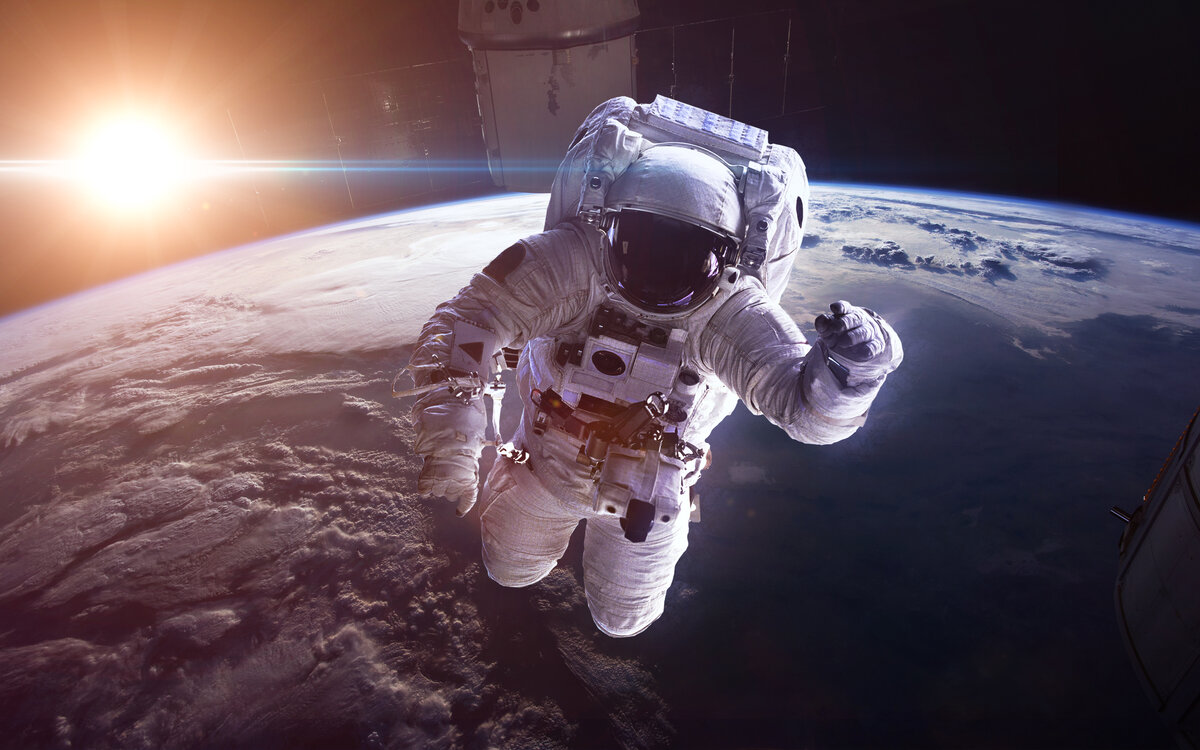 Мы вам предлагаем побыть космонавтами. Посмотрим, готовы ли вы стать ими. В - первую очередь, космонавт всегда вежлив  и поэтому предлагаем вам поприветствовать друг друга.ПриветствиеУважаемые родители, пропойте с ребенком слова песни, которые написаны ниже, под любую  мелодию, даже самостоятельно вами придуманную.  Пойте весело, с улыбкой.Мы ладошки другу подаём, и с улыбкой «Здравствуй» - мы поём!Добрый день! Добрый день! Заниматься нам лень! (2 раза)Мы вам предлагаем побыть космонавтами. Посмотрим, готовы ли вы стать ими.Музыкально – ритмические движенияВам нужно вместе с детьми выполнить музыкальные движения. А чтобы интереснее вам было выполнять упражнение, перейдите по ссылке и выполняйте под музыку: https://ru357.iplayer.info/song/87415355/A_B_-_Snaryazhali_my_raketu/ На 1 часть песни, вместе с ребенком на носочках, воображаете полёт в невесомости.На 2 части прыгаете, «укрываясь» от воображаемых метеоритов.Обыграйте эту ситуацию, как – будто вы прилетели на неведомую планету… Хвалите ребёнка и получайте удовольствие от общения с ним!Мы вам предлагаем прослушать и выучить песню, которая называется «Мы гагаринцы» (муз. и сл. А. Пахмутовой, Н. Добронравова). ПениеПрежде, чем начать разучивание, вы прослушайте песню, перейдя по ссылке: https://new-music24.ru/?mp3=Ассоль+–+Мы-гагаринцы Начните разучивать с ребёнком слова как стихотворение. Повторите текст несколько раз: тихо, громко, быстро, медленно, в разной последовательности:Мы Отчизне своей просигналим:
Мы в свой первый уходим полёт.
Это Юрий Гагарин,
Это Юрий Гагарин
Нас вперёд за собою ведёт.

Припев:
Над легендами, над поверьями,
Над землёю к мечте мы летим.
Будем первыми! Будем первыми!
Мы - Гагаринцы!
Мы победим!
Он Земле нашей крылья расправил.
Самым первым был в звёздном строю.
Он нам смелость оставил,
Он нам звёзды оставил,
И улыбку оставил свою.

Припев:
Над легендами, над поверьями,
Над землёю к мечте мы летим.
Будем первыми! Будем первыми!
Мы - Гагаринцы!
Мы победим!
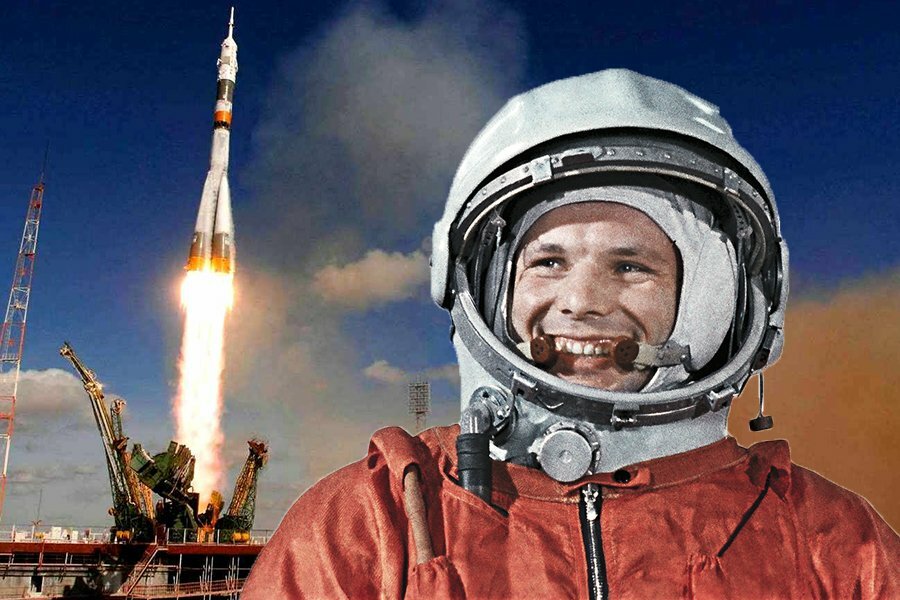 Затем попробуйте ее спеть вместе с ребенком под музыку. Повторите песню несколько раз. Когда вы хорошо выучите песню, вы сможете петь ее даже без музыки! Побеседуйте с ребенком, знает ли он кто такой Ю.А.Гагарин и какой героический поступок он совершил?!Мы с вами продолжаем космическое путешествие, и предлагаем поиграть в игру, которая называется «Космическая фигура замри» (муз. А. Рыбникова «Тема полёта»).Музыкально - игровая деятельностьДля того чтобы начать играть, вам нужно выучить слова.
  Корабль качается раз, два, три.
Космическая фигура на месте замри.Вместе с ребенком проговариваете слова под музыку и свободно танцуете.Когда заканчивается музыка вам необходимо изобразить космическую фигуру. Спросите друг у друга, какую фигуру каждый из вас изобразил, что она делает?Музыка по ссылке: https://ru.sefon.cc/mp3/5011-aleksej-rybnikov-tema-poleta/ Счастливого вам полета!Надеемся, что данный материал поможет Вам провести время с ребёнком интересно, весело, а главное -  полезно.Желаем Вам успехов!До новых встреч!!!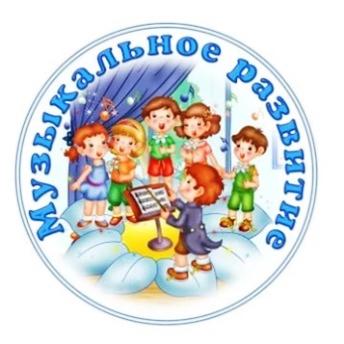 